ATELIERS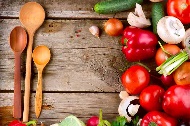 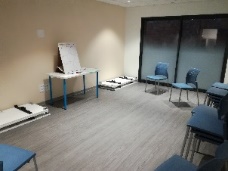 DE CUISINE THERAPEUTIQUE******DECEMBREVendredi 3 décembre« Bûche de Noël » de 18h15 à 19h30Animé par Camille GalerneSamedi 11 décembre « Préparation d’un plat et d’un dessert équilibré et de saison » de 10h00 à 11h15Animé par Dorothée Lauvaux Mercredi 22 décembreAtelier cuisine : Adultes et Enfants« Biscuits de Noël» de 14h00 à 15h15Animé par Dorothée LauvauxLes ateliers se dérouleront à la Maison de Santé de Villemeux s/ EureInscription au 06.87.54.84.22 ou dlauvaux@yahoo.comOu 06.35.20.66.96 ou camillegalerne@gmail.com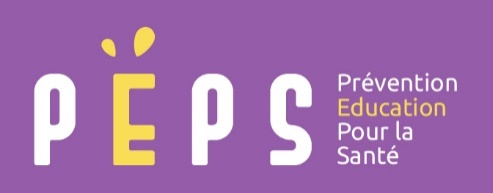 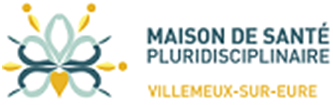 